OBEC TERIAKOVCE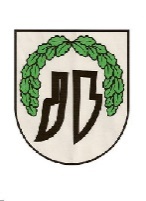 Obecný úrad, Šípková 54/8, 080 05 Teriakovce										Mestský úrad										Stavebný úrad										Jarková 26										080 01  PrešovŽiadosť o predĺženie termínu dokončenia stavby ŽiadateľMeno, priezvisko, resp. názov právnickej osoby:....................................................................................... adresa bydliska / sídla právnickej osoby: ..................................................................................................č. tel./e-mail: ..............................................................................................................................................žiada o predĺženie termínu dokončenia stavbynázov stavby: ............................................................................................................................................povolenej stavebným povolením č.:.........................................................................................................vydaným (kým) ......................................................................................................................................... dňa ......................., ktoré nadobudlo právoplatnosť dňa.......................................................................Termín dokončenia stavby navrhujem predĺžiť o: .......................... mesiacov. 	Stručný popis a zdôvodnenie požadovanej zmeny – predĺženia termínu dokončenia stavby: ....................................................................................................................................................................................................................................................................................................................................................................................................................................................................................................................................................................................................................................................................................................................................................................................................................................................V ................................. dňa ..................................................................................vlastnoručný podpis navrhovateľa Prílohy:Právoplatné stavebné povolenie v originály Doklad preukazujúci  oprávnenosť žiadateľa k  predloženiu  žiadosti o predĺženie platnosti stavebného povolenia.Doklady, ktorými navrhovateľ preukáže, že má k pozemkom či stavbám iné právo ( Nájomná zmluva; Dohoda o zriadení vecného bremena; Zmluva o budúcej kúpnej zmluve atď. )Potvrdenie stavebného dozora o termíne začatia stavby, resp. kópiu zápisu o začatí stavby zo stavebného denníka Doklad o zaplatení správneho poplatku vo výške ........................................................................10€ podľa položky 60a písm. g) zákona. 145/1995 Z .z. o správnych poplatkoch v  zn. n. p. 